Уважаемый Вадим Анатольевич!По данным ФГБУ «Северо-Западный УГМС» и ФКУ «ЦУКС СЗРЦ МЧС России» на территории Северо-Запада на большинстве западных рек Ленинградской области сохраняется повышение уровней воды. На большинстве восточных рек Ленинградской области сохраняется понижение уровней воды. На большинстве рек Псковской областей на фоне низкой водности сохраняется повышение уровней воды.На большинстве рек Новгородской области на фоне низкой водности сохраняется повышение уровней воды.На большинстве северных рек Республики Карелия на фоне средней водности сохраняется понижение уровней воды. На большинстве южных рек Республики Карелия сохраняется повышение уровней воды.На большинстве рек Калининградской области на фоне низкой водности сохраняется понижение уровней воды.Отметка уровня Онежского озера выше нормы на 55 см, Ладожского озера выше нормы на 33 см, озера Ильмень выше нормы на 111 см, Чудского озера выше нормы на 21 см, Псковского озера выше нормы на 17 см.Эксплуатация водохранилищ осуществляется в соответствии с действующими положениями правил использования водных ресурсов водохранилищ.Оперативный дежурный                                                              П.Д. Калмыковтел.:(812) 323-16-84Заместителю руководителя РосводресурсовВ.А. НИКАНОРОВУ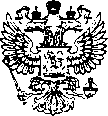 